Église St Joseph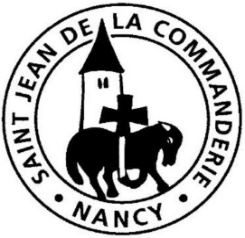 19 septembre 202125ème dimanche du Temps Ordinaire  BLe serviteur de tousLes lectures nous renvoient au cœur des conflits humains à travers les justes, durement mis à l’épreuve par ceux qui les observent et les envient pendant que d’autres agissent par calcul et fourberie. Les Apôtres eux-mêmes illustrent cette ambivalence du cœur humain qui a oublié son âme d’enfant.CHANT D’ENTREEPeuple d’un Dieu qui est justicePeuple d’un Dieu qui est justice en prenant soin des plus petits,Ta seule gloire est le service, l’amour de ceux que l’on oublie. R/R/ 	Invente avec ton Dieu l’avenir qu’il te donne,	Invente avec ton Dieu tout un monde plus beau.Peuple d’un Dieu qui est tendresse et qui te dit son amitié,Ne sois pas sourd à la détresse, reçois de lui d’avoir pitié. R/Peuple d’un Dieu qui est lumière qui fait lever le jour nouveau,Tu es lumière pour la terre, ne reste pas sous le boisseau ! R/Le Fils de l’homme est plein de grâce quand il descend chez les pécheurs.Fais comme lui et prends ta place sous la livrée du serviteur. R/1ère Lecture : Sg 2, 12. 17-20Dans le portrait d’un homme juste et fidèle au Seigneur mais éprouvé par ses adversaires, les chrétiens ont tout de suite reconnu ce qui devait arriver au Christ. Dieu n’abandonne pas ses serviteurs mais, pour autant, il ne leur épargne pas les épreuves. La justice de Dieu ne se réalise pas toujours selon les vues des hommes.Psaume 53Le Seigneur est mon appui entre tous.Par ton nom, Dieu, sauve-moi,Par ta puissance, rends-moi justice ;Dieu, entends ma prière,Écoute les paroles de ma bouche.Des étrangers se sont levés contre moi,Des puissants cherchent la perte :Ils n’ont pas souci de Dieu.Mais voici que Dieu vient à mon aide,Le Seigneur est mon appui entre tgous.De grand cœur, je t’offrirai le sacrifice,Je rendrai grâce à ton nom, car il est bon !2ème Lecture : Jc 3, 16 – 4, 3L’Apôtre Jacques oppose les fruits de la sagesse à la jalousie et à ses conséquences : les rivalités. Voilà qui nous invite à opérer un examen de conscience.Évangile : Mc 9, 30-37Alléluia. Alléluia.	Par l’annonce de l’Évangile, 	Dieu  nous  appelle à partager la gloire	De notre Seigneur Jésus Christ.Alléluia.PRIERE DES FIDELESPour que tous les hommes puissent mener une vie digne et fraternelle, faisons monter notre prière vers le Seigneur :Prions pour ceux qui, à travers le monde, subissent outrages et tourments : les migrants, les victimes des violences familiales, les chrétiens persécutés.Envoie sur eux, Seigneur, ton Esprit de force. R/R/	Accueille au creux de tes mains, la prière de tes enfants.Prions pour ceux qui ont été appelés à être ministres de l’Église :Pour qu’ils accomplissent leurs missions dans un esprit de service et d’humilité, envoie sur eux, Seigneur, ton Esprit de sagesse. R/Prions pour ceux qui ont choisi de gouverner les peuples :Pour qu’ils ne cèdent pas à la tentation de la convoitise ou de la jalousie, envoie sur eux, Seigneur, ton Esprit de conseil. R/Prions pour notre communauté :Pour qu’elle accueille le Christ comme on accueille un enfant, envoie sur elle, Seigneur, ton Esprit de piété. R/Accueille nos prières, Dieu notre Père, pour que notre monde vive par ton Esprit ; nous te le demandons par Jésus, ton Serviteur, qui règne pour les siècles des siècles. – Amen.COMMUNIONDevenez ce que vous recevezDevenez ce que vous recevez, devenez le corps du Christ,Devenez ce que vous recevez, vous êtes le corps du Christ.1.	Baptisés en un seul Esprit, Nous ne formons plus qu’un seul corps ;Abreuvés de l’unique Esprit, Nous n’avons qu’un seul Dieu et Père.2.	Rassasiés par le pain de Vie, Nous n’avons qu’un cœur et qu’une âme ;Fortifiés par l’amour du Christ, Nous pouvons aimer comme il aime.3.	Purifiés par le Sang du Christ, Et réconciliés avec Dieu ;Sanctifiés par la Vie du Christ, Nous goûtons la joie du Royaume.Jésus savait qu’il n’étaitjamaisseul et, jusqu’au dernier crisur la croix, il a obéià celui qu’il appelait« Père… »Benoît XVI